1	IntroductionLe présent document résume les renseignements relatifs à la gestion et à l'évolution des ressources de numérotage que constituent les identités du service mobile maritime (MMSI) depuis la CMR-15, conformément à la Résolution 344 (Rév.CMR-12).2	Utilisation des chiffres d'identification maritime (MID)2.1	Les chiffres d'identification maritime (MID) (trois chiffres) font partie intégrante du système de numérotage des identités dans le service mobile maritime (MMSI) à 9 chiffres. Les identités MMSI sont assignées aux stations du service mobile maritime et du service mobile maritime par satellite. Elles ont été conçues pour permettre de répondre aux impératifs à long terme et de disposer d'une identité de navire unique aussi bien pour les communications de sécurité que pour les simples télécommunications, dans une grande diversité de systèmes de radiocommunication automatisés (par exemple, équipements d'appel sélectif numérique (ASN) fonctionnant en ondes hectométriques, en ondes décamétriques et en ondes métriques, équipements IDBE conformes à la Recommandation UIT-R M.625 ou équipements de communication maritime par satellite) ainsi que dans le cadre du SMDSM. Toutefois, les limitations précédentes concernant les réseaux publics commutés dans certains pays (dont le réseau national n'a pas été conçu pour transmettre plus de 6 chiffres pour l'identité MMSI) et la conception technique de certains systèmes de radiocommunication (dont les algorithmes de conversion des nombres ne peuvent pas traiter 9 chiffres significatifs) ont imposé certaines restrictions aux administrations dans l'assignation des numéros MMSI aux navires équipés de dispositifs d'alerte du SMDSM et utilisant différents services de radiocommunication maritime. Il en est résulté une situation dans laquelle certaines administrations avaient pris l'habitude de n'assigner systématiquement que des indicatifs MMSI se terminant par trois zéros, ce qui réduisait la capacité MID d'un facteur de 1 000.Récemment, le GT 5B est arrivé à la conclusion que les limitations susmentionnées n'existent plus. Il a ensuite révisé la Recommandation UIT-R M.585-7 en mai 2019 en supprimant les dispositions relatives aux trois zéros terminaux. La CE 5 a adopté cette Recommandation révisée à sa réunion de septembre 2019 et l'a soumise à l'Assemblée des radiocommunications de 2019. Une fois que l'Assemblée des radiocommunications aura approuvé la Recommandation UIT-R M.585-7 révisée, les restrictions relatives aux trois zéros terminaux seront supprimées, ce qui augmentera la capacité des ressources que constituent les identités MMSI.2.2	On constate toujours un nombre considérable de demandes de MID additionnels, compte tenu de l'obligation d'équiper les navires d'équipement d'alerte SMDSM et du nombre croissant de stations terriennes de navire exploitées sous licence. Toutefois, certaines de ces demandes n'étaient pas pleinement justifiées, puisque les conditions énoncées dans le Règlement des radiocommunications concernant l'habilitation à demander des MID additionnels n'étaient pas remplies. Les administrations ont été invitées à réexaminer leur système d'assignation, afin d'utiliser de façon optimale les possibilités de numérotage offertes par les MID disponibles et de préserver ainsi la capacité du plan de numérotage.2.3	Le Bureau souhaite indiquer qu'il n'y a pas encore pénurie de MID dans le monde. Toutefois, la situation va peut-être évoluer dans certaines régions si un grand nombre d'administrations atteignent un niveau de saturation dans l'assignation des numéros MMSI sur la base des chiffres MID actuellement attribués. En outre, il se peut que la mise en œuvre de nouvelles techniques relatives à la protection de l'environnement maritime ainsi qu'à la sûreté et à la sécurité en mer entraîne une utilisation accrue des identités MMSI et que les chiffres MID deviennent par conséquent encore plus rares.3	État récapitulatif des attributions de MID et des assignations d'identités MMSI3.1	Entre la date à laquelle le Rapport à la CMR-15 a été élaboré (juin 2015) et la date d'élaboration du présent rapport, deux MID (N° 471 et 550) ont été attribués à deux administrations. Par conséquent, le nombre total de MID attribués à des administrations s'élève à 292, ce qui représente aujourd'hui 61,60% des 474 combinaisons de MID actuellement disponibles pour attribution (contre 61,18% lors de la CMR-15).3.2	En outre, conformément à la Recommandation UIT-R M.585-7 approuvée en mars 2015, les chiffres MID 970, 972 et 974 sont attribués pour la formation de numéros d'identification libre, afin d'identifier certains équipements de radiocommunication maritime tels que le système AIS-SART (système d'identification automatique – émetteur-récepteur de recherche et de sauvetage), le système MOB (dispositifs signalant la présence de personnes à la mer) et le système RLS-AIS (radiobalises de localisation des sinistres – système d'identification automatique). Ces 3 chiffres MID sont extraits de la série «900» des ressources de numérotage que constituent les MID, qui a été réservée pour répondre aux besoins futurs des administrations en matière de chiffres MID.3.3	Entre juin 2015 et juillet 2019, le nombre total de numéros MMSI qui ont été notifiés au Bureau et enregistrés dans la base de données maritime de l'UIT a augmenté de 22,01% (passant de 523 118 à 638 246 inscriptions). Il y a lieu de noter qu'en juillet 2019, on dénombrait 55 595 numéros MMSI (8,71%) se terminant par trois zéros , alors qu'en juin 2015, la proportion des numéros MMSI notifiés se terminant par trois zéros était de 10,48%.3.4	On trouvera dans l'Annexe du présent document des informations détaillées sur les numéros MMSI assignés qui ont été notifiés au Bureau.4	Utilisation et notification d'identités MMSI pour des équipements autres que les équipements mobiles de navire 4.1	La possibilité pour les administrations d'assigner des identités MMSI du service mobile maritime aux aéronefs de recherche et de sauvetage (SAR), aux auxiliaires de la navigation (AtoN) du système d'identification automatique (AIS) et aux engins associés à un navire de base est décrite dans l'Annexe 1 de la Recommandation UIT-R M.585-7, qui est incorporée par référence dans le Règlement des radiocommunications.4.2	Au moment de l'élaboration du présent rapport, le Bureau avait reçu et enregistré 97 numéros MMSI assignés à des aéronefs de recherche et de sauvetage (SAR) pour 12 administrations et 2 132 numéros MMSI assignés à des auxiliaires de la navigation (AtoN) pour 27 administrations. Sur la base de ces statistiques, on peut conclure qu'il n'y a pas encore pénurie de ressources de numérotage MMSI pour des équipements autres que les équipements mobiles de navire.AnnexeDonnées statistiques concernant l'utilisation notifiée
des chiffres d'identification maritime
(juin 2015 – août 2019)______________Conférence mondiale des radiocommunications (CMR-19)
Charm el-Cheikh, Égypte, 28 octobre – 22 novembre 2019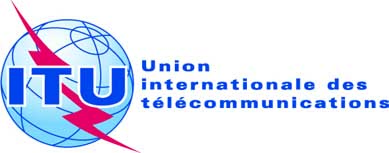 SÉANCE PLÉNIÈREAddendum 4 au
Document 4-F9 septembre 2019Original: anglaisDirecteur du Bureau des radiocommunicationsDirecteur du Bureau des radiocommunicationsRAPPORT DU DIRECTEUR SUR LES ACTIVITÉS DU SECTEUR 
DES RADIOCOMMUNICATIONSRAPPORT DU DIRECTEUR SUR LES ACTIVITÉS DU SECTEUR 
DES RADIOCOMMUNICATIONSPARTIE 4GESTION DES RESSOURCES DE NUMÉROTAGE QUE CONSTITUENT LES IDENTITÉS DU SERVICE MOBILE MARITIME (QUESTIONS VISÉES 
DANS LA RÉSOLUTION 344 (Rév.CMR-12) ET 
AUTRES QUESTIONS CONNEXES)PARTIE 4GESTION DES RESSOURCES DE NUMÉROTAGE QUE CONSTITUENT LES IDENTITÉS DU SERVICE MOBILE MARITIME (QUESTIONS VISÉES 
DANS LA RÉSOLUTION 344 (Rév.CMR-12) ET 
AUTRES QUESTIONS CONNEXES)NomMIDNombre de numéros MMSI enregistrés
(juin 2015)Numéros enregistrés se terminant par trois zéros
(juin 2015)Nombre de numéros MMSI enregistrés
(août 2019)Numéros enregistrés se terminant par trois zéros
(août 2019)Afghanistan401––––Albanie (République d')201––––Algérie (République algérienne démocratique et populaire)60549305140Andorre (Principauté d')202––10Angola (République d')603––––Antigua-et-Barbuda304
305514
640396
640389
506310
506Argentine (République)7011 036841 17198Arménie (République d')2161111Australie5031 7342832 642226	Ile Christmas (océan Indien)516––––	Iles des Cocos (Keeling)523––––Autriche2031 846152 2558Azerbaïdjanaise (République)423267–3040Bahamas (Commonwealth des)308
309
311248
242
928247
242
347193
207
1 047193
207
272Bahreïn (Royaume de)408446446518518Bangladesh (République populaire du)405––––Barbade314107105138132Bélarus (République du)2061111Belgique20512 76258420 131668Belize31240403737Bénin (République du)6101–50Bhoutan (Royaume du)410––––Bolivie (République de)72080802929Bosnie-Herzégovine478––––Botswana (République du)611––––Brésil (République fédérative du)710844943 33566Brunéi Darussalam508221713824Bulgarie (République de)20759505647Burkina Faso633––––Burundi (République du)609––––Cambodge (Royaume du)514
515474
611474
611474
604474
604Cameroun (République du)6132–20Canada31627 01324336 462262Cap-Vert (République du)61730293837Centrafricaine (République)612––––Tchad (République du)670––––Chili72567066876Chine (République populaire de)412
413
41414 349
13 470
211603
860
21114 617
19 617
821503
788
420	Hong-Kong (Région administrative spéciale de Chine)4772 8122663 824136	Macao (Région administrative spéciale de Chine)453––10	Taiwan (Province chinoise de)416––––Colombie (République de)7301010Comores (Union des)616
620538
–527
–517
134501
131Congo (République du)615––--Costa Rica321––10Côte d'Ivoire (République de)619––--Croatie (République de)2386 920977 00989Cuba32324242424Chypre (République de)209
210
212355
400
446339
399
401467
304
443465
304
397République tchèque270––––République populaire démocratique de Corée445245245253253République démocratique du Congo6764444Danemark219
22017 036
538595
41121 041
473623
352	Iles Féroé231262253323301	Groenland331722337836395Djibouti (République de)6215151Dominique (Commonwealth de la)325134134331287Dominicaine (République)327––––Équateur7354–30Égypte (République arabe d')622268–2800El Salvador (République d')359––––Guinée équatoriale (République de)6313242Érythrée6257777Estonie (République d')27664646160Éthiopie (République fédérale démocratique d')6249988Fidji (République de)520––––Finlande2301 1451651 569175France226
227
228329635141
47 670
1 235169140
307
320––126
64 315
1 365
1
48124
279
319
0
0	Terre Adélie501––––	Archipel des Crozet618––00	Polynésie française226
227
228
5463
18
10
1 0043
2
6
42
9
7
1 2452
0
3
3	Guadeloupe (Département 	français de la)227
228
32982
3
1 0721
0
173
1
1 4220
0
1	Guyane (Département français 	de la)227
228
745–
2
158–
0
11
0
2080
0
0	Iles Kerguelen226
227
618
6351
2
2
81
2
0
51
1
1
111
1
0
6	Martinique (Département 	français de la)227
228
329
34741
3
–
1 1272
1
–
131
2
2
1 3910
1
0
1	Nouvelle-Calédonie2272285401
4
9330
0
141
1
1 3590
0
14	Réunion (Département français de la)226
227
228
347
6602
6
6
–
4802
1
1
–
20
2
4
1
5910
0
1
0
2	Iles Saint-Paul-et-Amsterdam607––––	Saint-Pierre-et-Miquelon (Collectivité territoriale de)227
228
361414400–3
1
680
0
1	Wallis-et-Futuna227
57829202
142
0Gabonaise (République)626––––Gambie (République de)6293131Géorgie2135151124123Allemagne (République fédérale d')211
21845 283
169246
16951 497164216164Ghana627111101111101Grèce237
239
240
2416 189
4 672
666
280413
423
666
2806 025
5 348
1 411
465391
373
590
465Grenade3301010Guatemala (République du)332––––Guinée (République de)63241111Guinée-Bissau (République de)630––––Guyana75031–430Haïti (République d')336––––Honduras (République du)334578576579577Hongrie (République de)24354925692Islande2512 113852 12990Inde (République de l')419548204826217Indonésie (République d')525848–8920Iran (République islamique d')4221 4148871560885Iraq (République d')425––130Irlande2503 2381444 995139Israël (État d')42817–170Italie2471 8162621 980244Jamaïque33913389355304Japon431
4329 361
503387
50313 073
411563
411Jordanie (Royaume hachémite de)438––––Kazakhstan (République du)436––––Kenya (République du)6341111Kiribati (République de)529226226184183Corée (République de)440
441584
615584
615584
615584
615Koweït (État du)447152152154154République kirghize451––––Lao (République démocratique populaire)531––––Lettonie (République de)275222156354171Liban450––––Lesotho (Royaume du)644––––Libéria (République du)636
6373 522
–3
–3 746
–4
–Libye642––412Liechtenstein (Principauté de)252––––Lituanie (République de)277249249409292Luxembourg253424424448448Madagascar (République de)6471411014110Malawi655––––Malaisie5332 8783834 031388Maldives (République des)45558585858Mali (République du)649––––Malte215
229
248
249
256445
779
1 161
1 110
1 268381
779
418
400
6151 240
1 415
1 381
1 258
1 176439
624
706
629
525Marshall (République des Iles)5383 39234 1694Mauritanie (République islamique de)65410181018Maurice (République de)645155155156156Mexique345448–7810Micronésie (États fédérés de)510––––Moldova (République de)214400–1760Monaco (Principauté de)254420420512512Mongolie457318298316296Monténégro (République du)2623333Maroc (Royaume du)24211082465118Mozambique (République du)6501111Myanmar (Union de)50635353535Namibie (République de)6593737258258Nauru (République de)544––30Népal (République fédérale démocratique du)459––––Pays-Bas (Royaume des)244
245
24628 903
783
835760
768
74431 911
574
619670
569
556	Aruba307––––	Bonaire, Saint-Eustache et Saba306––11	Curaçao306227227328326	Saint-Martin (partie néerlandaise)306––––Nouvelle-Zélande512
54226
–11
–50
227
0	Iles Cook518203189197183	Nioué542431841Nicaragua350––––Niger (République du)656––––Nigéria (République fédérale du)657––––Norvège257
258
25928 291
9 287
590528
504
58830 415
10 400
522580
513
518Oman (Sultanat d')46113131654Pakistan (République islamique du)46313–130Palaos (République des)5118–60État de Palestine (conformément à la Résolution 99 (Rév. Guadalajara, 2006)443––––Panama (République du)351
352
353
354
355
356
357
370
371
372
373
374889
896
871
898
894
876
890
881
880
872
699
22889
896
871
898
894
876
890
881
880
871
699
22947
922
938
856
802
827
820
835
812
788
680
724947
922
938
856
802
827
820
835
812
787
680
724Papouasie-Nouvelle-Guinée55350005000Paraguay (République du)755––––Pérou760––––Philippines (République des)548399259431268Pologne (République de)261885161885161Portugal26390608047	Açores20428284140	Madère2551044950422Qatar (État du)46674726866Roumanie26484–840Fédération de Russie2739 39525812 479265Rwanda (République)661––––Saint-Kitts-et-Nevis (Fédération de)341436436449449Sainte-Lucie343––––Saint-Vincent-et-les-Grenadines375
376
377287
331
222287
321
221236
289
225236
281
224Samoa (État indépendant du)561––––Saint-Marin (République de)268––––Sao Tomé-et-Principe (République démocratique de)6684444Arabie saoudite (Royaume d')403165139162136Sénégal (République du)6639898132132Serbie (République de)279––––Seychelles (République des)66412101210Sierra Leone667504168486166Singapour (République de)563
564
565
566812
813
745
821759
813
745
821735
728
639
734669
728
639
734République slovaque2672222Slovénie (République de)278813796885858Salomon (Iles)557––––Somalie (République fédérale de)666––––Sudafricaine (République)60180738474Soudan du Sud (République du)638––––Espagne224
2251 245
112581
871 152
137553
85Sri Lanka (République socialiste démocratique de)417450450Soudan (République du)662––––Suriname (République du)765––––Eswatini (Royaume du) 669––––Suède265
2661 145
159134
1591 201
161124
161Suisse (Confédération)26912945731 543414République arabe syrienne46814141414Tadjikistan (République du)472––––Tanzanie (République-Unie de)674
6771
46–
61
480
6Thaïlande5671005910059Timor-Leste (République démocratique du)550––––Macédoine du Nord (République de)2742–20Togolaise (République)671398393640519Tonga (Royaume des)5705555Trinité-et-Tobago36272727272Tunisie672218206239227Turquie2717 059169 92518Turkménistan4343131Tuvalu572506314531298Ouganda (République de l')675––––Ukraine272755245789265Émirats arabes unis470751
–751
–907
111907
111Royaume-Uni de Grande-Bretagne et d'Irlande du Nord232
233
234
2351 794
192
342
75 990436
191
259
37717 363
190
309
79 086435
190
227
409	Anguilla301––––	Iles de l'Ascension608––––	Bermudes31063636060	Iles Vierges britanniques3781 4582921 842298	Iles Caïmanes3191 1057031 715679	Iles Falkland (Malvinas)740––--	Gibraltar236713267763216	Montserrat348––––	Pitcairn555––––	Sainte-Hélène665––––	Iles Turques et Caïques364––––Etats-Unis d'Amérique338
366
367
368
369723
29 729
33 500
693
162715
350
567
690
16143
743
29 301
36 032
9 687
35543
734
321
534
634
355	Alaska (État de l')303347339276268	Samoa américaines559––––	Iles Marianne septentrionales (Commonwealth des)536––––	Porto Rico358––––	Iles Vierges américaines379––––Uruguay (République orientale de l')770210–2100Ouzbékistan (République de l')437––––Vanuatu (République de)576
577549
210549
210386
253386
253Cité du Vatican (État de la)208––––Venezuela (République bolivarienne du)775––––Viet Nam (République socialiste du)5741 7508111 907811Yémen (République du)473
475––––Zambie (République de)678––––Zimbabwe (République du)679––––Total:292523 11854 844638 24655 595